Отдел по образованию Администрации муниципального образования «Дорогобужский район» Смоленской областиМетодический листок  «Внимание: опыт»Выпуск 1 (январь 2016)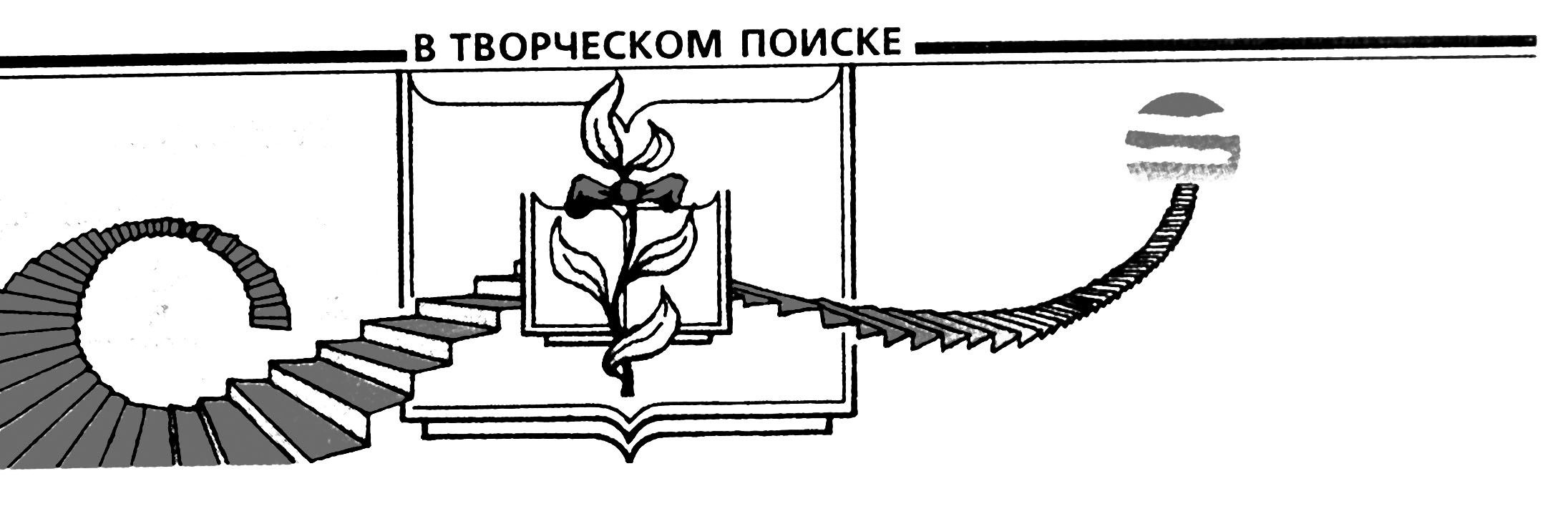 Из опыта работы по организации духовно-нравственного воспитании обучающихся в муниципальном образовании  «Дорогобужский район» Смоленской областиВ  2015 году на базе МБОУ Дорогобужская СОШ №2 был проведен  муниципальный этап Рождественских образовательных чтений, в котором приняли участие 57 педагогических работников образовательных учреждений муниципального образования «Дорогобужский район» Смоленской области. На мероприятии присутствовали настоятель храма в честь святого праведного Иоанна Кронштадского иерей Алексей Лупехин, настоятель храма в честь святых апостолов Петра и Павла митрофорный протоиерей Николай Канчук, а также заведующий кафедрой православной литературы  Верхнеднепровской библиотеки (филиал №1) Талаева Ирина Васильевна. 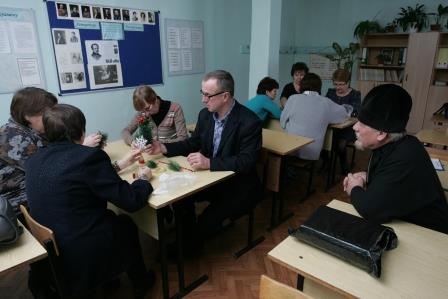 Открыли Рождественские чтения Белякова Галина Петровна, учитель русского языка и литературы МБОУ Усвятская СОШ, с группой обучающихся 7, 10 классов, которые представили литературную композицию с элементами театрализации «Святые воины земли русской. Александр Невский».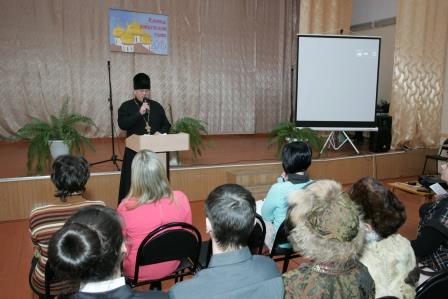 Во время проведения Рождественских чтений работали шесть секций для педагогов общего, дошкольного и дополнительного образования. Публичную презентацию опыта работы в области духовно-нравственного воспитания осуществили четыре педагога:- Бурыкина Наталья Владимировна, воспитатель МБДОУ детский сад «Аленушка», по теме «Духовно-нравственное воспитание дошкольников на традициях своего народа»,- Любчикова Алина Эдуардовна, воспитатель МБДОУ детский сад «Теремок», по теме «Духовно-нравственное воспитание  детей дошкольного возраста на основе программы «Мир, в котором мы живем»,- Таранова Татьяна Олеговна, учитель ОРКСЭ МБОУ Верхнеднепровская СОШ №1, по теме «Организация проектно-исследовательской деятельности обучающихся на уроках ОРКСЭ»,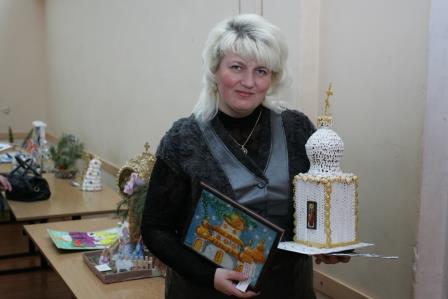 - Павлова Елена Андроновна, учитель истории и обществознания МБОУ Верхнеднепровская СОШ №2, по теме «Высокий духовный подвиг Русской Православной Церкви  в борьбе за «безопасность наших предков и охранение веры отцов».Также были проведены два мастер-класса педагогов:- Корешкова Юрия Викторовича,  учителя  ИПКЗС  МБОУ Дорогобужская СОШ №2, по теме «Два капитана» (по повести А.С.Пушкина «Капитанская дочка» и роману Л.Н. Толстого «Война и мир»),- Приймы Евгения Анатольевича, учителя русского языка и литературы МБОУ Дорогобужская СОШ №2, по теме «Литература и христианские ценности».Мастер-классы по изготовлению атрибутов рождественского праздника подготовили четыре педагога:- Опарина Татьяна Дмитриевна, учитель ИПКЗС МБОУ Дорогобужская СОШ №1, по теме «Символ Нового года «Рождественская звезда»,- Танавская Светлана Валерьевна, музыкальный руководитель МБДОУ детский сад «Теремок», по теме «Оформление рождественских композиций»,- Журко Славомира Владимировна, учитель начальных классов МБОУ Верхнеднепровская СОШ №3, по теме «Аппликация из соломки «Рождественский венок»,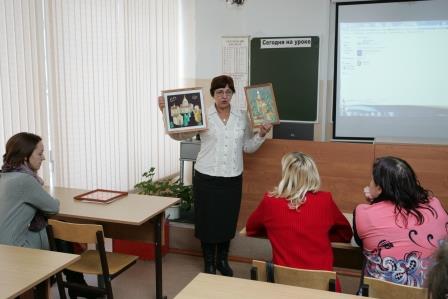 - Дуденкова Наталья Александровна, учитель начальных классов МБОУ Верхнеднепровская СОШ №2, по теме «Рождественское чудо», техника «вытынанка».Завершились Рождественские чтения праздником «Рождественские святки», проведенным Перцевой Верой Анатольевной, музыкальным руководителем МБДОУ «Колокольчик».Участники Чтений отметили   значимость исторического и историко-культурологического образования для воспитания гражданского патриотизма, укрепления российской государственности, обеспечения социальной стабильности и подчеркнули, что  важным шагом на пути формирования духовно-нравственной личности является  преподавание предметов «Основы религиозных культур и светской этики», «Основы православной культуры» и «История православной культуры земли  Смоленской». 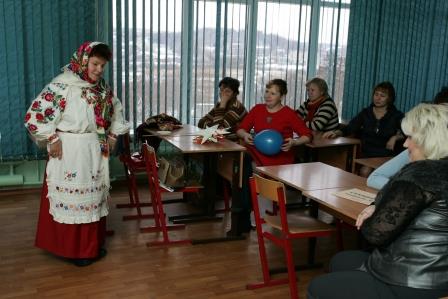 